Государственное бюджетное общеобразовательное учреждение Ленинградской области  «Тихвинская школа-интернат, реализующая адаптированные образовательные программы»(ГБОУ ЛО «Тихвинская школа-интернат»)Представление опыта работы по адаптированной дополнительной общеразвивающей программесоциально-педагогической направленности АДОП «Здоровячок» вГосударственном бюджетном общеобразовательном учреждении Ленинградской области «Тихвинская школа-интернат, реализующая адаптированные образовательные программы» руководителем АДОП Вшивцевой Ю.Н.Школьная жизнь – это не только уроки и перемены, это – занятия по душе. Через активную деятельность в кружках, участие в творческих конкурсах и проектах в ГБОУ ЛО «Тихвинская школа-интернат» реализуются адаптированные дополнительные общеразвивающие программы.  Нашим обучающимся для удовлетворения своих индивидуальных потребностей и интересов предоставляется возможность выбора широкого спектра кружков и секций. Комплектование групп производится с учетом интересов и личного выбора обучающихся по заявлению родителей (законных представителей). Перечень школьных кружков и секций Также обучающиеся школы по договору о сетевом взаимодействии посещают МОУДО "Тихвинский центр детского творчества" УМЦ «Автогородок», где занимаются по программам ДО: «Безопасный Игроград» – 1 группа – 11 человек«Юный пешеход» – 1 группа – 10 человекОтдельные обучающиеся посещают кружки и секции на базе учреждений дополнительного образования г. Тихвина: «Детско-юношеская спортивная школа «Богатырь», ФК «Кировец», МБУ ДО «Детская школа искусств имени Н.А. Римского-Корсакова». Дети-инвалиды посещают тихвинский реабилитационный центр «Треди» по программам в соответствии с ИПР. С сентября 2022 года начали деятельность школьный спортивный клуб «Стадион для всех» и театральная студия «Живые кулисы». В 2019 учебном году ГБОУ ЛО «Тихвинская школа-интернат» столкнулась с проблемой реализации адаптированной основной общеобразовательной программы образовательной организации, в части внеурочной деятельности, для вновь принятых в школу обучающихся с умеренной, тяжёлой и глубокой умственной отсталостью, тяжёлыми и множественными нарушениями. А так, как внеурочная деятельность рассматривается как неотъемлемая часть образовательного процесса и характеризуется как образовательная деятельность, осуществляемая в формах, отличных от классно-урочной системы, и направленная на достижение планируемых результатов освоения адаптированной основной общеобразовательной программы образования, администрацией было принято решение разработать инновационную на тот момент для ГБОУ ЛО «Тихвинская школа-интернат» адаптированную дополнительную общеразвивающую программу для  обучающихся с умеренной, тяжёлой и глубокой умственной отсталостью, тяжёлыми и множественными нарушениями. В результате работы составлена адаптированная дополнительная общеразвивающая программа социально-педагогической направленности АДОП «Здоровячок», успешно внедрена и апробирована. Общие сведения об АДОП «Здоровячок»Адаптированная дополнительная общеразвивающая программа социально-педагогической направленности «Здоровячок» рассчитана на обучающихся 1'– 4, 8 классов с интеллектуальными нарушениями ГБОУ ЛО «Тихвинская школа-интернат», в возрасте 8 – 14,5 лет, не имеющих специальной подготовки в данной предметной области, но обладающие необходимыми способностями и проявившие личное желание и не имеющие медицинских противопоказаний.Зачисление обучающегося в объединение производится с согласия родителей (законных представителей). Минимальный возраст для зачисления на обучение 8 лет. Форма обучения: очная.            Наполняемость объединения: 12 –19 чел.             Срок освоения программы: 1 учебный год (36 учебных недель).             Объем нагрузки в неделю: 1 час.            Продолжительность занятия: 40 минут.Выбор названия адаптированной дополнительной общеразвивающей программы Почему именно «Здоровячок»?В настоящее время специалисты насчитывают от 80 до 300 определений здоровья и его составляющих.Физическое здоровье – это состояние организма человека, характеризующееся возможностями адаптироваться к различным факторам среды обитания, уровнем физического развития, физической и функциональной подготовленностью организма к выполнению физических нагрузок. Психическое здоровье – состояние психической сферы (состояние душевного комфорта). Социальное здоровье – комплекс характеристик, отражающий систему ценностей, установок и мотивов поведения индивида в социальной среде.Согласно вышесказанному АДОП «Здоровячок», в соответствии с обозначенным выше, соответствует основным педагогическим и психологическим требованиям, соответствующим формированию личности воспитанников с интеллектуальными нарушениями, а также приобретению воспитанниками социального опыта взаимодействия в обществе.Актуальность адаптированной дополнительной общеразвивающей программы социально-педагогической направленности «Здоровячок»Актуальность адаптированной дополнительной общеразвивающей программы социально-педагогической направленности «Здоровячок» заключается в реализации прав обучающихся с ограниченными возможностями здоровья на участие в программах дополнительного образования. Данная программа имеет важное значение в решении одной из важнейших задач государственной образовательной политики на современном этапе.Педагогическая целесообразность адаптированной дополнительной общеразвивающей программы социально-педагогической направленности «Здоровячок»Педагогическая целесообразность адаптированной дополнительной общеразвивающей программы социально-педагогической направленности «Здоровячок» в том, что она создает условия для гармоничного физического развития воспитанников с умеренной, тяжёлой и глубокой умственной отсталостью, тяжёлыми и множественными нарушениями, охраны и укрепления их здоровья, формирования ценностей здорового образа жизни, создания адаптивной образовательной среды для обучающихся с проблемами и в здоровье, и в развитии.Педагогические требования к АДОП «Здоровячок»К основным педагогическим требованиям, соответствующим формированию личности воспитанников с умеренной, тяжёлой и глубокой умственной отсталостью, тяжёлыми и множественными нарушениями в АДОП «Здоровячок» относятся:учет индивидуальных особенностей каждого воспитанника (морфофункциональное развитие, состояние сохранных функций, медицинские противопоказания, состояние двигательных функций и координационных способностей, уровень физической подготовленности, способность к обучению движениям, отношение к занятиям физическими упражнениями);адекватность средств, методов и методических приемов обучения двигательным действиям, развитие физических качеств, коррекция психомоторных нарушений и физической подготовки, оптимизация нагрузки, сообщение новых знаний;эмоциональность занятий (музыка, игровые методы, нетрадиционное оборудование);создание условий для реального выполнения заданий, оказание помощи, обеспечение безопасности;поощрение, одобрение, похвала за малейшие успехи;контроль за динамикой результатов и функциональным состоянием занимающихся в объединении.Психологические требования к АДОП «Здоровячок»К психологическим требованиям относятся:создание комфортного психологического климата в объединении «Здоровячок» (позитивный настрой, положительная мотивация, поддержание эмоций и ощущений радости, бодрости, оптимизма, комфорта), влияющего на проявление и развитие своего «Я»;сплоченность группы (постановка общей цели, объединение общими интересами, взаимопомощь, взаимопонимание, симпатия, эмпатия, ролевые функции);стиль общения (равный статус, доброжелательность, доверие, авторитет и личный пример педагога, его открытость, выраженное внимание к каждому воспитаннику); примирительные акты в случае конфликтов (исключение ощущений дискомфорта, неуверенности, агрессии, враждебности, гнева, которые могут наступить вследствие неустойчивого психического самочувствия, перенапряжения, боли, неудачи, вербальных или невербальных разногласий, эмоционального неудовлетворения, отсутствия внимания и др.), концентрация внимания воспитанников на положительном, позитивном, переориентировка внимания на саморегуляцию, самоконтроль, установление равновесия между внешними влияниями, внутренним состоянием и формами поведения.Социальная интеграция воспитанников АДОП «Здоровячок»Наряду с требованиями, обозначенными выше, в ходе реализации адаптированной дополнительной общеразвивающей программы социально-педагогической направленности «Здоровячок», невозможно упустить из вида проблему социализации воспитанников с умеренной, тяжёлой и глубокой умственной отсталостью, тяжёлыми и множественными нарушениями. Игровой метод представляется наиболее целесообразным для процесса социализации воспитанников на занятиях в объединении.  Целенаправленно подобранные коррекционные подвижные и малоподвижные игры, игровые задания развивают мелкую и общую моторики, координацию движений, точность и другие физические и интеллектуальные способности воспитанников.Цель адаптированной дополнительной общеразвивающей программы социально-педагогической направленности «Здоровячок»:создать комфортные коррекционно-развивающие условия для воспитанников, способствующие коррекции и развитию познавательных процессов, их личностных особенностей.способствовать общему сенсорному развитию высших психических функций, формированию положительной мотивации к учению, речевой активности у воспитанников в условиях совместной учебно-игровой деятельности.Задачи адаптированной дополнительной общеразвивающей программы социально- педагогической направленности «Здоровячок»:Обучающие:Знакомство с разнообразными видами движений и создание условий для их выполнения.Формирование и воспитание гигиенических навыков при выполнении физических упражнений.Совершенствование знаний по развитию речи и окружающему миру, математическим представлениям посредством коррекционных подвижных и малоподвижных игр.Развивающие: Создание условий для дальнейшего развития и совершенствования двигательных, интеллектуальных, волевых и эмоциональных навыков воспитанников.Приучение воспитанников действовать совместно в общем для всех темпе.Воспитывающие: Стимулирование интереса к собственным физическим возможностям. Мотивации развития собственной двигательной активности.Содействие воспитанию нравственных и волевых качеств, приучению к дисциплинированности, организованности, ответственности, элементарной самостоятельности, развитию психических процессов и свойств личности.Формирование культуры общения, умения быть партнером.Особенности реализации адаптированной дополнительной общеразвивающей программы социально-педагогической направленности «Здоровячок»Отличительная особенность адаптированной дополнительной общеразвивающей программы социально-педагогической направленности «Здоровячок» в том, что она разработана с учетом специфики усвоения знаний, умений и навыков воспитанниками с умеренной, тяжёлой и глубокой умственной отсталостью, тяжёлыми и множественными нарушениями в:адаптации содержания программного материала для освоения воспитанником с интеллектуальными нарушениями, направленной на раскрытие жизненных и социальных компетенций;«пошаговом» предъявлении материала;осуществлении индивидуального подхода в работе с воспитанниками при выполнении физических упражнений;использовании адекватных возможностям и потребностям воспитанников современных технологий, методов, приемов и средств, способствующих как общему развитию воспитанников, так и компенсации индивидуальных недостатков развития.Содержание программыАдаптированная дополнительная общеразвивающая программа социально-педагогической направленности «Здоровячок» предусматривает проведение практических занятий и дополнена набором игр с предметами, игр на взаимодействие, хороводных, словесных, пальчиковых, релаксационных, развивающих ловкость и координацию. В программе представлен понятийный (название движений, действий, игр) материал (от знакомства с ним до уточнения и закрепления выполнения), даны упражнения, которые учат последовательности движений без предметов, с предметами (мячами, гимнастическими палками, флажками, кубиками, мешочками), а также правилам безопасности при этом, учат адекватно вести себя во время занятий физическими упражнениями и доступными играми, осваивать модели невербального и вербального общения, необходимые при выполнении упражнений и в играх, а также других ситуациях, возникающих во время занятий. Стимулируют самостоятельность действий. Развивают эмоциональный отклик и желание участвовать в совместной деятельности.Организационно-педагогические условия реализации программыОрганизационно-педагогические условия реализации адаптированной дополнительной общеразвивающей программы социально-педагогической направленности «Здоровячок» обеспечивают её реализацию в полном объеме, качество подготовки воспитанников с умеренной, тяжёлой и глубокой умственной отсталостью, тяжёлыми и множественными нарушениями, соответствие применяемых форм, средств, методов обучения и воспитания возрастным, психофизическим особенностям, склонностям, способностям, интересам и потребностям обучающихся.Обязательным требованием к организации образовательного процесса по адаптированным дополнительным общеразвивающим программам является обучение без домашних заданий и бального оценивания знаний воспитанников.Место проведения:Спортивный зал.Музыкально-ритмический зал.Пришкольная спортивная площадка.Формы организации деятельности воспитанников: Фронтальная (фронтальная работа предусматривает подачу учебного материала всей группе воспитанников). Индивидуальная (индивидуальная форма предполагает подачу учебного материала воспитаннику индивидуально).Методы обучения, в основе которых лежит способ организации занятия:Словесные методы: создают у воспитанников предварительные представления об изучаемом движении или игре. Для этой цели педагог использует: объяснение, команды, инструкции.Наглядные методы: применяются, главным образом, в виде показа упражнения, наглядных пособий, роликов. Эти методы помогают создать у воспитанников конкретные представления об изучаемых действиях.Практические методы: метод упражнений, игровой. Главным из них является метод упражнений, который предусматривает многократные повторения движений. Разучивание упражнений осуществляется двумя методами в целом и по частям. Упражнения подбираются с учетом технических и физических способностей занимающихся. Игровой метод применяется после того, как у воспитанников образовались некоторые навыки игры.Ресурсное обеспечение АДОП «Здоровячок»Ресурсное обеспечение АДОП «Здоровячок»Планируемые результаты освоения АДОП «Здоровячок»В ходе обучения по адаптированной дополнительной общеразвивающей программе социально-педагогической направленности «Здоровячок» воспитанники приобретут совокупность знаний, умений, навыков, личностных качеств и компетенций.Будут знать:предметы одежды для занятий физкультурой;правила поведения в спортивном, музыкально-ритмическом залах, на пришкольном участке;что такое ходьба, бег, прыжки, катание, бросание, ловля, ползание, подлезание, лазание, перелезание.Будут уметь:выполнять инструкции и команды педагога;смотреть на взрослого, поворачиваться к нему лицом, когда он говорит;тихо входить в спортивный зал и строиться в шеренгу, ориентируясь на опору - стену, веревку, ленту, палку;ходить по дорожке и следам, между предметами, с приседанием, с движениями рук, на носках, руки за головой, между предметами, с изменением темпа движения по сигналу взрослого;прыгать на месте, правой и левой ноге между кубиками; на двух ногах с продвижением вперед, с высоты (с гимнастической доски высотой 10-15 см), на одной ноге, из обруча в обруч, на правой и левой ноге попеременно с продвижением вперёд;перепрыгивать через шнуры;бегать между предметами;ползать по гимнастической скамейке с опорой на ладони и колени, на четвереньках между предметами;перелезать через препятствия;ползать на четвереньках между предметами; подлезать под дугу;держать мячи, обручи;катать мяч друг другу, лежа на животе, бросать мяч, мешочек в цель;перебрасывать мяч двумя руками снизу;имитировать движения животных;наклоняться вправо – влево;влезать на невысокие предметы и спрыгивать с них.Смогут решать следующие жизненно-практические задачи:подготовиться к занятию;правильно передвигаться из ГПД на занятие;ориентироваться в зале по конкретным ориентирам (вход, стены, потолок, пол, углы);выполнять простейшие исходные положения при выполнении ОРУ и движения в различных пространственных направлениях (вперед, назад, в сторону, вверх, вниз) (по показу педагога);выполнять простейшие задания по подражанию и словесной инструкции педагога;катать, бросать и ловить мяч, мешочек;сохранять равновесие в процессе движения по сенсорным тропам и дорожкам;прыгать на месте, с продвижением вперед;перепрыгивать и перелезать через препятствия;ходить и бегать между предметами;ползать на четвереньках;наклоняться вправо – влево;влезать на невысокие предметы и спрыгивать с них.Система оценки освоения результатов АДОП «Здоровячок»Система оценки результатов освоения адаптированной дополнительной общеразвивающей программы социально-педагогической направленности «Здоровячок» состоит из следующих видов контроля:текущий контроль, состоящий в оценке качества освоения разделов и тем программы; итоговый контроль, состоящий в оценке качества освоения содержания программы в целом.	Текущий контроль осуществляется на занятиях в течение всего учебного года для отслеживания уровня освоения учебного материала программы и развития физических и личностных качеств воспитанников. Качественная оценка уровня практической подготовки воспитанников по разделам программы осуществляется методом наблюдения. Он используется для оценки эффективности средств и методов, используемых на занятиях.	Итоговый контроль проводится в конце обучения по программе. Формой итогового контроля является контрольная игра на выбор воспитанников. В мониторинге для отслеживания результативности обучения по адаптированным дополнительным общеразвивающим программам в ГБОУ ЛО «Тихвинская школа-интернат» с учетом планируемых результатов освоения программы используются:карта оценки результатов освоения программы (см. Приложение);анкета степени удовлетворенности родителей (законных представителей) воспитанников качеством дополнительного образования (см. Приложение);учет спортивных достижений воспитанников.Календарный учебный график реализации АДОП «Здоровячок» Календарный учебный график устанавливает конкретные календарные сроки реализации адаптированной дополнительной общеразвивающей программы социально-педагогической направленности «Здоровячок» на учебный год, определяет даты начала и окончания учебного года, количество учебных недель, учебных часов, а также режим занятий.Календарные сроки реализации адаптированной дополнительной общеразвивающей программы социально-педагогической направленности «Здоровячок» с учетом праздничных, выходных дней, каникул на 2022 – 2023 учебный год выглядит следующим образом:1 неделя сентября отведена для комплектования группы в соответствии с запросами обучающихся и их родителей (законных представителей) и приём на обучение в объединение по заявлению родителей (законных представителей).Календарный учебный график ГБОУ ЛО «Тихвинская школа-интернат» учитывает в полном объеме возрастные психофизические особенности обучающихся с интеллектуальной недостаточностью, отвечает требованиям охраны их жизни и здоровья.Занятия проводятся в любой день недели, кроме выходных дней (суббота и воскресенье) и праздничных дней.Режим занятий в АДОП «Здоровячок»Расписание занятий утверждается распоряжением директора школы и составляется с учетом того, что они являются дополнительной нагрузкой к обязательной учебной работе обучающихся в ОУ, и поэтому необходимо соблюдение следующих гигиенических требований:продолжительность перемены между урочной и внеурочной деятельностью должна составлять не менее 30 мин., за исключением категории обучающихся с умеренной, тяжёлой, глубокой умственной отсталостью, с тяжёлыми множественными нарушениями развития, обучение которых осуществляется по специальным индивидуальным программам развития;продолжительность занятий 40 минут, между занятиями необходимо устраивать перерыв длительностью не менее 10 мин для отдыха обучающихся и проветривания помещений. окончание занятий должно быть не позднее 20.00 ч.Формой подведения итогов реализации адаптированной дополнительной общеразвивающей программы социально-педагогической направленности «Здоровячок» является игра на выбор воспитанников. Срок проведения итогового контроля до 31.05.2023 года.Взаимодействие между участниками АДОП «Здоровячок»Исходя из опыта работы, взаимодействие между участниками можно представить в виде следующей модели. Подразумевается сотрудничество в работе между всеми специалистами, участвующими в реализации АООП для обучающихся с умственной отсталостью, с ТМНР, и владение методами междисциплинарной командной работы.Работа с родителями (законными представителями) воспитанников АДОП «Здоровячок»	Реализация АДОП «Здоровячок» для воспитанников с умеренной, тяжёлой и глубокой умственной отсталостью, тяжёлыми и множественными нарушениями проводится в тесном сотрудничестве с семьями воспитанников объединения. В последние годы работы АДОП «Здоровячок» отмечается повышение активности родителей (законных представителей) к совместной работе с администрацией школы, руководителем объединения по формированию положительной мотивации к овладению воспитанниками средствами коррекционного процесса (новыми знаниями, речью, социализацией).совместная работа в ГИС «СОЛО»;консультации, индивидуальные беседы;родительские собрания;анкетирование;составление методических рекомендаций;открытые просмотры занятий.ПриложениеСсылка на календарно-тематическое планирование адаптированной дополнительной общеразвивающей программы социально-педагогической направленности «Здоровячок»:https://disk.yandex.ru/d/MvnLNBC3k1EWWwСсылки на оценочные материалы, обеспечивающие реализацию образовательной программы:Результативность участия объединения в конкурсных мероприятияхhttps://disk.yandex.ru/i/D7Ji5PlRb8g2kQМониторинг результатов обучения по дополнительной образовательной программеhttps://disk.yandex.ru/i/FOKqtb3sVcwIUQАнкета степени удовлетворенности родителей (законных представителей) воспитанников качеством дополнительного образованияhttps://disk.yandex.ru/i/4kV_-qIWzKvzZAНаправленностьАдаптированная  дополнительная  общеразвивающая программаЧас/недВозраст (классы)Социально-педагогическая направленностьФакультатив «Основы светской этики»2 часа4 классСоциально-педагогическая направленностьКружок «Здоровячок»3 часа1'-4, 8 классы Естественно-научная направленностьКружок «Сад своими руками»2 час7, 9 классыХудожественная направленностьТанцевальный кружок «Радуга»2 часа2-9 классыХудожественная направленностьКружок «Творческая мастерская»2 часа1'-1, 4б, 6б классыХудожественная направленностьКружок «Художественное слово»2 часа4-7 классыХудожественная направленностьТеатральная студия «Живые кулисы»2 часа1-6 классыХудожественная направленностьКВН «Продленка»2 часа7-9 классыФизкультурно-спортивная направленностьСпортивная секция «Спортивные игры»2 часа3, 7-9 классыФизкультурно-спортивная направленностьСпортивная секция «Настольный теннис»2 часа4-8 классыФизкультурно-спортивная направленностьКружок «Юный шахматист»2 часа4, 6, 8 классыТуристско-краеведческая направленностьКружок «Истоки родного края»2 часа 6-7 классыТехническая направленностьКружок «Компьютерное проектирование»2 часа9 классыМетодическое обеспечениеБаряева Л.Б. Программа образования учащихся с умеренной и тяжелой умственной отсталостью. СПб ЦДК. 2011.Креминская М.М. Сборник программ по адаптивной культуре для образовательных организаций, реализующих адаптивные образовательные программы для детей с ограниченными возможностями здоровья (для учащихся с лёгкой и умеренной умственной отсталостью 1-12 классы). – СПБ.: Владос Северо-Запад, 2017.Коноваленко С.В., Кременецкая М.И. Развитие психофизиологической базы речи у детей дошкольного возраста с нарушениями развития. – СПб.: ООО «ИЗДАТЕЛЬСТВО «ДЕТСТВО-ПРЕСС», 2019.Танцюра С.Ю, Мартыненко С.М., Басангова Б.М. Игровые упражнения для развития речи у неговорящих детей: Метод. рекомендации. – М.: ТЦ Сфера, 2019.Антропова Т.А., Мареева Г.А. Игровые упражнения для развития речи детей 5-7 лет с ОВЗ. –  М.: ТЦ Сфера, 2019.Рудик О.С. Коррекционная работа с аутичным ребенком: кн. для педагогов: метод. пособие/О.С. Рудик. М.: Издательство ВЛАДОС, 2019.Колдина Д.Н. Игровые занятия с детьми 1-2 лет. Методическое пособие. – М.: ТЦ Сфера, 2017.Стребелева Е.А. Игры и игровые задания для детей раннего возраста с ограниченными возможностями здоровья: практическое пособие. – Москва: ИНФРА-М, 2021.Крупенчук О.И., Витязева О.В. Движение и речь: Кинезиология в коррекции детской речи. – СПб.: Издательский Дом «Литера», 2019.Оборудование и инвентарьфлажки;дорожка-змейка из каната;дорожки с различным покрытием (нашитые пуговицы, гладкая поверхность, меховая поверхность и др.);игрушки мелкие пластмассовые (рыбки, шарики, лягушки) с магнитами;игрушки со съемными деталями;игрушки мелкие резиновые, пластмассовые, деревянные;игрушки сборно-разборные: матрешки (трех-четырех-составные), пирамидки с одинаковыми и разными кольцами, брусками разных размеров, одного цвета и разноцветные;картинки с изображением различных предметов и игрушек; колокольчики;кубики, кегли и шары пластмассовые;кубы и кирпичи набивные, из полимерных материалов;ленточки разных цветов и размеров;массажные кольца, валики, мячи;материалы и приспособления для постановки правильного дыхания;маты детские напольные;мягкие крупные модули;мешочки с наполнителем малые (масса 150-);мячи разного размера и цвета (большие, средние и маленькие, легкие и тяжелые;обручи разных цветов и размеров;аудионосители с записями различных мелодий и детских песен; а также музыкально-ритмических комплексов для гимнастики.Год обученияДата начала занятийДата окончания занятийКоличество учебных недельКоличество учебных часовРежим занятий1 год01.09.202231.05.202336361 час в неделю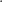 